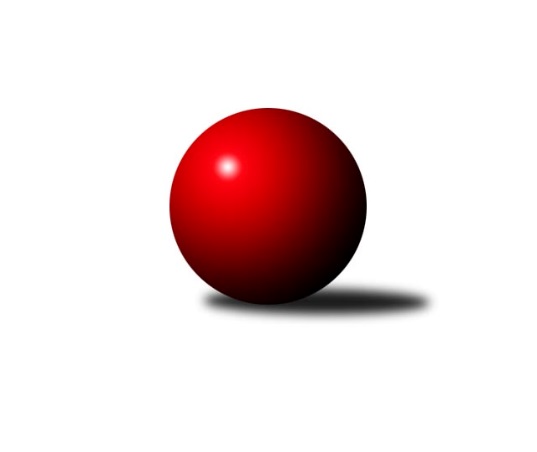 Č.14Ročník 2022/2023	20.1.2023Nejlepšího výkonu v tomto kole: 2685 dosáhlo družstvo: KK Konstruktiva Praha BDivize AS 2022/2023Výsledky 14. kolaSouhrnný přehled výsledků:AC Sparta Praha A	- KK Vlašim A	6:2	2640:2507	9.0:3.0	16.1.SK Meteor Praha A	- TJ AŠ Mladá Boleslav 	6:2	2523:2481	5.0:7.0	18.1.TJ Sokol Praha-Vršovice A	- TJ Radlice A	6:2	2607:2486	8.0:4.0	19.1.KK Konstruktiva Praha B	- SK Meteor Praha B	8:0	2685:2357	11.0:1.0	19.1.TJ Astra A	- TJ Sparta Kutná Hora A	2:6	2473:2510	4.0:8.0	20.1.TJ Sokol Brandýs n. L. A	- KK Kosmonosy B	3:5	2401:2463	5.0:7.0	20.1.TJ Neratovice	- TJ Sokol Benešov B	6:2	2462:2459	7.0:5.0	20.1.Tabulka družstev:	1.	KK Konstruktiva Praha B	14	11	1	2	75.5 : 36.5 	106.5 : 61.5 	 2617	23	2.	TJ Radlice A	14	11	1	2	75.0 : 37.0 	97.0 : 71.0 	 2612	23	3.	KK Kosmonosy B	14	10	0	4	71.0 : 41.0 	97.0 : 71.0 	 2598	20	4.	TJ Neratovice	14	9	0	5	61.5 : 50.5 	77.5 : 90.5 	 2531	18	5.	TJ Sokol Benešov B	14	8	0	6	63.0 : 49.0 	93.5 : 74.5 	 2564	16	6.	TJ Sparta Kutná Hora A	14	6	3	5	56.0 : 56.0 	87.5 : 80.5 	 2539	15	7.	TJ Sokol Praha-Vršovice A	14	7	0	7	58.0 : 54.0 	89.0 : 79.0 	 2536	14	8.	TJ AŠ Mladá Boleslav	14	6	1	7	48.5 : 63.5 	76.5 : 91.5 	 2486	13	9.	AC Sparta Praha A	14	6	0	8	51.5 : 60.5 	84.0 : 84.0 	 2521	12	10.	KK Vlašim A	14	4	2	8	50.0 : 62.0 	80.0 : 88.0 	 2532	10	11.	SK Meteor Praha A	14	5	0	9	48.0 : 64.0 	72.0 : 96.0 	 2489	10	12.	TJ Sokol Brandýs n. L. A	14	3	2	9	43.0 : 69.0 	73.0 : 95.0 	 2520	8	13.	TJ Astra A	14	3	2	9	43.0 : 69.0 	72.5 : 95.5 	 2504	8	14.	SK Meteor Praha B	14	3	0	11	40.0 : 72.0 	70.0 : 98.0 	 2421	6Podrobné výsledky kola:	 AC Sparta Praha A	2640	6:2	2507	KK Vlašim A	Václav Klička	 	 228 	 236 		464 	 2:0 	 424 	 	203 	 221		Ladislav Hlaváček	Jiří Neumajer	 	 205 	 220 		425 	 2:0 	 374 	 	197 	 177		Milan Černý	Petr Neumajer	 	 211 	 218 		429 	 0:2 	 455 	 	236 	 219		Miroslav Pessr	Pavel Pavlíček	 	 213 	 215 		428 	 2:0 	 414 	 	203 	 211		Václav Tůma	Martin Dubský	 	 226 	 212 		438 	 1:1 	 442 	 	217 	 225		Josef Dotlačil	Petr Hartina	 	 212 	 244 		456 	 2:0 	 398 	 	208 	 190		Jiří Kadlečekrozhodčí: Martin DubskýNejlepší výkon utkání: 464 - Václav Klička	 SK Meteor Praha A	2523	6:2	2481	TJ AŠ Mladá Boleslav 	Tereza Hrbková	 	 210 	 202 		412 	 1:1 	 401 	 	196 	 205		Michal Horáček	Jindřich Sahula	 	 220 	 215 		435 	 0:2 	 470 	 	245 	 225		Jiří Samolák	Ladislav Zahrádka	 	 188 	 200 		388 	 1:1 	 376 	 	172 	 204		Pavel Horáček ml.	Martin Boháč	 	 209 	 199 		408 	 1:1 	 404 	 	195 	 209		Petr Horáček	Ivo Steindl	 	 206 	 207 		413 	 0:2 	 422 	 	209 	 213		Pavel Palaštuk	Pavel Plachý	 	 235 	 232 		467 	 2:0 	 408 	 	177 	 231		Petr Palaštukrozhodčí: Ladislav ZahrádkaNejlepší výkon utkání: 470 - Jiří Samolák	 TJ Sokol Praha-Vršovice A	2607	6:2	2486	TJ Radlice A	Jiří Rejthárek	 	 221 	 201 		422 	 1:1 	 399 	 	222 	 177		Milan Komorník	Roman Přeučil	 	 219 	 206 		425 	 2:0 	 412 	 	208 	 204		Rostislav Kašpar	Antonín Krejza	 	 220 	 200 		420 	 0:2 	 435 	 	223 	 212		Josef Kašpar	Zbyněk Vilímovský	 	 215 	 243 		458 	 2:0 	 422 	 	203 	 219		Pavel Janoušek	Jiří Jabůrek	 	 246 	 232 		478 	 2:0 	 410 	 	213 	 197		Jaroslav Kourek	Martin Šmejkal	 	 206 	 198 		404 	 1:1 	 408 	 	216 	 192		Miloš Beneš ml.rozhodčí: Antonín KrejzaNejlepší výkon utkání: 478 - Jiří Jabůrek	 KK Konstruktiva Praha B	2685	8:0	2357	SK Meteor Praha B	Jaroslav Pleticha ml.	 	 223 	 228 		451 	 2:0 	 423 	 	211 	 212		Jiří Novotný	Ludmila Johnová	 	 209 	 232 		441 	 2:0 	 405 	 	189 	 216		David Dittrich	Emilie Somolíková	 	 225 	 224 		449 	 2:0 	 388 	 	198 	 190		Luboš Soukup	Karel Hybš	 	 226 	 236 		462 	 2:0 	 356 	 	207 	 149		Michal Franc	Michal Ostatnický	 	 227 	 230 		457 	 2:0 	 388 	 	213 	 175		Ctirad Dudycha	Jaroslav Pleticha st.	 	 204 	 221 		425 	 1:1 	 397 	 	212 	 185		Luboš Polanskýrozhodčí: Jiří NovotnýNejlepší výkon utkání: 462 - Karel Hybš	 TJ Astra A	2473	2:6	2510	TJ Sparta Kutná Hora A	Petr Seidl	 	 214 	 221 		435 	 2:0 	 402 	 	202 	 200		Zdeněk Rajchman	Jakub Vodička	 	 199 	 224 		423 	 0:2 	 433 	 	203 	 230		Vladimír Holý	Tomáš Turnský	 	 199 	 218 		417 	 2:0 	 347 	 	190 	 157		Ivana Kopecká	Tomáš Hroza	 	 190 	 211 		401 	 0:2 	 448 	 	210 	 238		Petr Dus	Jaroslav Dryák	 	 199 	 210 		409 	 0:2 	 446 	 	217 	 229		Jiří Barbora	Daniel Veselý	 	 210 	 178 		388 	 0:2 	 434 	 	214 	 220		Dušan Hrčkulákrozhodčí: Jaroslav DryákNejlepší výkon utkání: 448 - Petr Dus	 TJ Sokol Brandýs n. L. A	2401	3:5	2463	KK Kosmonosy B	Václav Sommer	 	 223 	 221 		444 	 2:0 	 398 	 	213 	 185		Břetislav Vystrčil	Vladimír Sommer	 	 195 	 174 		369 	 0:2 	 414 	 	212 	 202		Ondřej Majerčík	Miloslav Rychetský	 	 188 	 197 		385 	 0:2 	 418 	 	217 	 201		Věroslav Řípa	František Čvančara	 	 191 	 195 		386 	 1:1 	 384 	 	175 	 209		Marek Náhlovský	Martin Šmejkal	 	 210 	 220 		430 	 2:0 	 386 	 	187 	 199		Filip Bajer	Pavel Kotek	 	 189 	 198 		387 	 0:2 	 463 	 	242 	 221		Ondrej Trojákrozhodčí: Miloslav RychetskýNejlepší výkon utkání: 463 - Ondrej Troják	 TJ Neratovice	2462	6:2	2459	TJ Sokol Benešov B	Josef Trnka	 	 164 	 194 		358 	 0:2 	 434 	 	214 	 220		Petr Brabenec	Eva Dvorská	 	 205 	 209 		414 	 1:1 	 412 	 	199 	 213		Ladislav Kalous	Petr Šteiner	 	 217 	 194 		411 	 2:0 	 383 	 	195 	 188		Marek Červ	Jan Kozák	 	 203 	 221 		424 	 2:0 	 414 	 	202 	 212		Dušan Dvořák	Petr Vacek	 	 199 	 201 		400 	 0:2 	 417 	 	212 	 205		Petr Červ	Jan Kvapil	 	 220 	 235 		455 	 2:0 	 399 	 	191 	 208		Jiří Kočírozhodčí: Jan KozákNejlepší výkon utkání: 455 - Jan KvapilPořadí jednotlivců:	jméno hráče	družstvo	celkem	plné	dorážka	chyby	poměr kuž.	Maximum	1.	Michal Ostatnický 	KK Konstruktiva Praha B	460.50	309.0	151.5	1.4	6/6	(483)	2.	Jiří Kočí 	TJ Sokol Benešov B	449.51	307.2	142.4	4.1	5/5	(491)	3.	Josef Kašpar 	TJ Radlice A	448.25	301.5	146.8	3.3	8/8	(490)	4.	Ludmila Johnová 	KK Konstruktiva Praha B	448.17	301.4	146.8	3.6	6/6	(511)	5.	Zbyněk Vilímovský 	TJ Sokol Praha-Vršovice A	446.46	301.4	145.0	2.6	9/9	(497)	6.	Miloš Beneš  ml.	TJ Radlice A	444.54	300.9	143.7	3.0	8/8	(472)	7.	Ladislav Hlaváček 	KK Vlašim A	443.64	299.9	143.7	3.6	7/7	(483)	8.	Břetislav Vystrčil 	KK Kosmonosy B	442.63	301.4	141.2	6.2	7/7	(485)	9.	Karel Křenek 	TJ Sokol Brandýs n. L. A	442.14	293.0	149.1	3.3	6/7	(464)	10.	Ondrej Troják 	KK Kosmonosy B	441.53	304.2	137.3	5.1	6/7	(495)	11.	Jan Kvapil 	TJ Neratovice	441.27	298.9	142.3	3.3	6/8	(462)	12.	Filip Bajer 	KK Kosmonosy B	441.26	294.6	146.7	5.1	7/7	(491)	13.	Jakub Wrzecionko 	KK Konstruktiva Praha B	440.88	295.4	145.5	5.1	6/6	(496)	14.	Petr Hartina 	AC Sparta Praha A	440.07	303.2	136.9	3.6	7/8	(469)	15.	Radek Tajč 	KK Kosmonosy B	439.76	303.4	136.4	4.7	6/7	(483)	16.	Ladislav Kalous 	TJ Sokol Benešov B	439.65	302.1	137.6	6.9	5/5	(480)	17.	Miloslav Rychetský 	TJ Sokol Brandýs n. L. A	439.07	300.7	138.4	3.6	7/7	(475)	18.	Emilie Somolíková 	KK Konstruktiva Praha B	437.13	294.2	143.0	4.5	6/6	(477)	19.	Jiří Jabůrek 	TJ Sokol Praha-Vršovice A	436.55	295.7	140.8	3.5	8/9	(478)	20.	Pavel Novák 	SK Meteor Praha B	436.39	296.1	140.3	3.8	6/8	(466)	21.	David Kašpar 	TJ Radlice A	436.33	310.5	125.8	6.8	6/8	(486)	22.	Pavel Plachý 	SK Meteor Praha A	436.07	298.0	138.0	5.4	8/8	(488)	23.	Radek Fiala 	TJ Astra A	435.33	300.4	134.9	5.6	6/8	(486)	24.	Rostislav Kašpar 	TJ Radlice A	434.81	297.4	137.5	5.9	8/8	(481)	25.	Jakub Vodička 	TJ Astra A	434.73	304.5	130.2	8.4	8/8	(458)	26.	Jiří Rejthárek 	TJ Sokol Praha-Vršovice A	434.63	293.7	140.9	4.9	8/9	(484)	27.	Petr Šteiner 	TJ Neratovice	432.57	295.3	137.2	5.4	7/8	(474)	28.	Petr Seidl 	TJ Astra A	431.85	294.7	137.1	4.1	8/8	(462)	29.	Věroslav Řípa 	KK Kosmonosy B	430.49	294.9	135.6	5.3	7/7	(497)	30.	Petr Palaštuk 	TJ AŠ Mladá Boleslav 	430.38	291.6	138.7	5.0	7/7	(477)	31.	Ctirad Dudycha 	SK Meteor Praha B	429.98	298.6	131.4	7.0	7/8	(478)	32.	Jiří Barbora 	TJ Sparta Kutná Hora A	429.48	295.6	133.9	5.8	8/8	(497)	33.	Martin Boháč 	SK Meteor Praha A	429.14	295.9	133.3	6.6	7/8	(483)	34.	Miroslav Burock 	TJ Neratovice	428.86	300.9	128.0	7.0	7/8	(476)	35.	Václav Klička 	AC Sparta Praha A	428.55	285.2	143.4	4.3	7/8	(465)	36.	Milan Komorník 	TJ Radlice A	428.10	288.9	139.2	4.6	6/8	(455)	37.	Zdeněk Rajchman 	TJ Sparta Kutná Hora A	427.93	290.1	137.8	4.9	7/8	(474)	38.	Dušan Hrčkulák 	TJ Sparta Kutná Hora A	427.84	291.9	136.0	3.6	8/8	(505)	39.	Petr Červ 	TJ Sokol Benešov B	427.55	292.0	135.6	5.7	5/5	(480)	40.	Pavel Palaštuk 	TJ AŠ Mladá Boleslav 	426.50	290.8	135.7	4.7	7/7	(466)	41.	Josef Dotlačil 	KK Vlašim A	425.82	289.1	136.7	3.2	7/7	(478)	42.	Dušan Dvořák 	TJ Sokol Benešov B	425.22	292.8	132.4	6.4	4/5	(502)	43.	Petr Neumajer 	AC Sparta Praha A	424.94	292.8	132.2	6.3	7/8	(473)	44.	Václav Tůma 	KK Vlašim A	424.41	293.9	130.5	5.9	7/7	(467)	45.	Pavel Horáček  ml.	TJ AŠ Mladá Boleslav 	423.29	298.4	124.9	8.5	6/7	(463)	46.	Jaroslav Kourek 	TJ Radlice A	422.83	296.0	126.9	7.6	8/8	(446)	47.	Milan Mikulášek 	SK Meteor Praha A	422.79	292.4	130.4	8.1	7/8	(478)	48.	Ivo Steindl 	SK Meteor Praha A	422.63	292.8	129.9	7.0	8/8	(494)	49.	Petr Brabenec 	TJ Sokol Benešov B	421.73	296.0	125.8	6.0	5/5	(463)	50.	Eva Václavková 	KK Konstruktiva Praha B	419.51	292.8	126.8	6.0	6/6	(447)	51.	Jaroslav Pleticha  st.	KK Konstruktiva Praha B	419.25	285.6	133.7	6.8	6/6	(481)	52.	Vladimír Holý 	TJ Sparta Kutná Hora A	418.32	286.3	132.0	4.8	8/8	(475)	53.	Jiří Neumajer 	AC Sparta Praha A	417.41	289.9	127.5	6.0	8/8	(442)	54.	Marek Červ 	TJ Sokol Benešov B	417.40	291.2	126.2	6.7	5/5	(469)	55.	František Čvančara 	TJ Sokol Brandýs n. L. A	417.28	293.8	123.5	8.5	6/7	(448)	56.	Pavel Kotek 	TJ Sokol Brandýs n. L. A	416.83	284.4	132.4	5.4	7/7	(453)	57.	Marek Náhlovský 	KK Kosmonosy B	416.31	296.3	120.0	8.8	7/7	(488)	58.	Jiří Kadleček 	KK Vlašim A	416.00	286.3	129.7	6.3	7/7	(471)	59.	David Dittrich 	SK Meteor Praha B	415.59	282.0	133.6	4.8	7/8	(459)	60.	Antonín Krejza 	TJ Sokol Praha-Vršovice A	415.11	282.4	132.7	4.9	6/9	(436)	61.	Josef Trnka 	TJ Neratovice	414.06	294.9	119.2	9.9	7/8	(453)	62.	Petr Horáček 	TJ AŠ Mladá Boleslav 	413.75	291.1	122.6	5.8	6/7	(438)	63.	Jaroslav Dryák 	TJ Astra A	412.89	293.5	119.4	9.9	8/8	(459)	64.	Roman Přeučil 	TJ Sokol Praha-Vršovice A	412.71	289.8	122.9	9.9	7/9	(457)	65.	Pavel Pavlíček 	AC Sparta Praha A	412.66	289.6	123.1	8.6	8/8	(459)	66.	Pavel Grygar 	TJ Sokol Praha-Vršovice A	409.88	286.3	123.5	6.0	6/9	(432)	67.	Vojtěch Krákora 	AC Sparta Praha A	408.52	288.5	120.0	8.3	8/8	(434)	68.	Michal Horáček 	TJ AŠ Mladá Boleslav 	404.71	281.5	123.2	7.7	7/7	(427)	69.	Daniel Veselý 	TJ Astra A	403.61	283.0	120.6	8.7	8/8	(456)	70.	Milan Černý 	KK Vlašim A	402.90	281.7	121.2	8.4	7/7	(446)	71.	Luboš Polanský 	SK Meteor Praha B	402.64	289.7	112.9	8.8	6/8	(461)	72.	Martin Šmejkal 	TJ Sokol Brandýs n. L. A	402.60	286.2	116.4	11.3	5/7	(431)	73.	Ladislav Zahrádka 	SK Meteor Praha A	401.50	287.8	113.7	10.2	8/8	(435)	74.	Eva Dvorská 	TJ Neratovice	401.19	280.9	120.3	7.3	8/8	(426)	75.	Jindřich Sahula 	SK Meteor Praha A	401.00	286.8	114.2	10.8	7/8	(478)	76.	Tomáš Hroza 	TJ Astra A	400.20	285.0	115.2	9.5	6/8	(437)	77.	Bohumil Sedláček 	TJ AŠ Mladá Boleslav 	397.20	294.4	102.8	11.8	5/7	(430)	78.	Jiří Novotný 	SK Meteor Praha B	395.77	286.6	109.1	8.8	8/8	(448)	79.	Luboš Soukup 	SK Meteor Praha B	394.57	288.0	106.6	9.3	7/8	(440)	80.	Martin Šveda 	TJ Sokol Praha-Vršovice A	391.29	285.9	105.4	11.3	7/9	(433)	81.	Vladimír Sommer 	TJ Sokol Brandýs n. L. A	390.60	280.0	110.6	10.7	6/7	(412)	82.	Michal Franc 	SK Meteor Praha B	356.57	262.4	94.2	15.5	7/8	(399)		Dušan Plocek 	TJ Neratovice	476.00	300.5	175.5	0.5	2/8	(484)		Leoš Vobořil 	TJ Sparta Kutná Hora A	474.30	312.9	161.4	2.8	2/8	(508)		František Tesař 	TJ Sparta Kutná Hora A	470.00	329.0	141.0	4.0	1/8	(470)		Lukáš Lehner 	TJ Radlice A	463.00	301.0	162.0	2.0	1/8	(463)		Karel Hybš 	KK Konstruktiva Praha B	462.00	310.0	152.0	6.0	1/6	(462)		Michal Hrčkulák 	TJ Sparta Kutná Hora A	456.25	289.3	167.0	2.3	4/8	(466)		Václav Sommer 	TJ Sokol Brandýs n. L. A	443.79	301.3	142.5	4.0	4/7	(461)		Miroslav Pessr 	KK Vlašim A	440.83	299.7	141.2	4.8	3/7	(477)		Martin Dubský 	AC Sparta Praha A	438.00	288.0	150.0	6.0	1/8	(438)		Karel Drábek 	TJ Sokol Benešov B	435.00	294.0	141.0	2.5	2/5	(451)		Jan Červenka 	AC Sparta Praha A	435.00	304.0	131.0	8.0	1/8	(435)		Jan Meščan 	TJ Neratovice	434.90	295.8	139.2	6.2	5/8	(460)		Miroslav Viktorin 	AC Sparta Praha A	434.00	299.5	134.5	7.5	2/8	(443)		Jaroslav Pleticha  ml.	KK Konstruktiva Praha B	433.75	290.0	143.8	3.8	2/6	(458)		Pavlína Říhová 	KK Kosmonosy B	432.00	288.5	143.5	6.0	1/7	(468)		Vlastimil Pírek 	KK Vlašim A	427.00	298.6	128.4	9.3	2/7	(464)		Daniel Brejcha 	TJ Sparta Kutná Hora A	426.63	299.4	127.3	9.4	2/8	(453)		Josef Cíla 	TJ AŠ Mladá Boleslav 	426.00	297.1	128.9	5.1	3/7	(445)		Jan Kamín 	TJ Radlice A	425.00	282.5	142.5	4.5	2/8	(446)		Pavel Janoušek 	TJ Radlice A	424.25	294.5	129.8	7.0	4/8	(438)		Jan Urban 	KK Vlašim A	424.00	309.0	115.0	11.0	1/7	(424)		Pavel Holec 	TJ Sokol Brandýs n. L. A	423.00	300.0	123.0	5.0	1/7	(423)		Tomáš Turnský 	TJ Astra A	422.50	298.0	124.5	8.0	1/8	(428)		Petr Dus 	TJ Sparta Kutná Hora A	419.00	292.3	126.8	8.8	4/8	(452)		František Pícha 	KK Vlašim A	417.00	297.0	120.0	11.0	1/7	(417)		Jindra Pokorná 	SK Meteor Praha B	417.00	305.0	112.0	10.0	1/8	(417)		Ondřej Majerčík 	KK Kosmonosy B	413.67	291.0	122.7	8.3	3/7	(450)		Hana Kovářová 	KK Konstruktiva Praha B	413.00	309.0	104.0	10.0	1/6	(413)		Adam Janda 	TJ Sparta Kutná Hora A	413.00	312.0	101.0	7.0	1/8	(413)		Leoš Chalupa 	KK Vlašim A	412.67	289.9	122.8	11.6	3/7	(449)		Petr Vacek 	TJ Neratovice	411.25	289.8	121.4	9.4	4/8	(459)		Martin Šmejkal 	TJ Sokol Praha-Vršovice A	411.00	290.9	120.1	7.4	5/9	(438)		Jitka Drábková 	TJ Sokol Benešov B	408.00	296.0	112.0	11.0	1/5	(408)		Jaroslava Fukačová 	TJ Neratovice	406.00	277.0	129.0	4.0	1/8	(406)		Jan Kozák 	TJ Neratovice	404.75	286.7	118.1	8.6	3/8	(427)		Marek Šveda 	TJ Astra A	402.50	286.9	115.6	10.8	4/8	(418)		Zdeňka Vokolková 	TJ Sparta Kutná Hora A	401.00	287.0	114.0	9.0	1/8	(401)		Bohumír Kopecký 	TJ Sparta Kutná Hora A	400.00	268.0	132.0	11.0	1/8	(400)		Pavel Vojta 	KK Vlašim A	399.00	285.0	114.0	6.0	1/7	(399)		Miroslav Šostý 	SK Meteor Praha A	395.00	290.0	105.0	10.0	1/8	(395)		Josef Hladík 	TJ Sokol Praha-Vršovice A	392.00	280.0	112.0	8.0	1/9	(392)		Hana Barborová 	TJ Sparta Kutná Hora A	387.00	267.0	120.0	9.0	1/8	(387)		Lukáš Kotek 	TJ Sokol Brandýs n. L. A	384.00	277.0	107.0	7.0	1/7	(384)		Ivana Kopecká 	TJ Sparta Kutná Hora A	383.80	272.8	111.0	7.6	5/8	(416)		Tereza Hrbková 	SK Meteor Praha A	381.00	266.0	115.0	7.2	2/8	(431)		Jaroslav Čermák 	TJ Sparta Kutná Hora A	381.00	285.0	96.0	12.0	1/8	(381)		Jiří Samolák 	TJ AŠ Mladá Boleslav 	378.08	276.6	101.5	13.0	4/7	(470)		Ladislav Sopr 	TJ Sokol Brandýs n. L. A	368.33	270.3	98.0	14.7	3/7	(381)		David Dvořák 	TJ Sokol Benešov B	368.00	280.0	88.0	14.0	1/5	(368)		Zdeněk Cepl 	AC Sparta Praha A	349.00	258.0	91.0	16.0	1/8	(349)		Zdeněk Horváth 	TJ AŠ Mladá Boleslav 	339.00	262.0	77.0	27.0	1/7	(339)		Ivan Hrbek 	SK Meteor Praha A	307.00	247.0	60.0	24.0	1/8	(307)Sportovně technické informace:Starty náhradníků:registrační číslo	jméno a příjmení 	datum startu 	družstvo	číslo startu5689	Karel Hybš	19.01.2023	KK Konstruktiva Praha B	1x10877	Jaroslav Pleticha ml.	19.01.2023	KK Konstruktiva Praha B	1x11628	Martin Dubský	16.01.2023	AC Sparta Praha A	1x1957	Ivana Kopecká	20.01.2023	TJ Sparta Kutná Hora A	1x22840	Miroslav Pessr	16.01.2023	KK Vlašim A	1x16825	Tereza Hrbková	18.01.2023	SK Meteor Praha A	1x11589	Tomáš Turnský	20.01.2023	TJ Astra A	1x14418	Ondřej Majerčík	20.01.2023	KK Kosmonosy B	1x
Hráči dopsaní na soupisku:registrační číslo	jméno a příjmení 	datum startu 	družstvo	Program dalšího kola:15. kolo23.1.2023	po	19:30	AC Sparta Praha A - TJ Sparta Kutná Hora A (předehrávka z 25. kola)	30.1.2023	po	17:00	TJ Sokol Benešov B - AC Sparta Praha A	1.2.2023	st	18:00	TJ Radlice A - SK Meteor Praha A	2.2.2023	čt	18:00	KK Kosmonosy B - TJ Sparta Kutná Hora A	2.2.2023	čt	18:30	KK Konstruktiva Praha B - TJ Astra A	3.2.2023	pá	17:00	TJ AŠ Mladá Boleslav  - TJ Neratovice	3.2.2023	pá	17:00	KK Vlašim A - TJ Sokol Brandýs n. L. A	Nejlepší šestka kola - absolutněNejlepší šestka kola - absolutněNejlepší šestka kola - absolutněNejlepší šestka kola - absolutněNejlepší šestka kola - dle průměru kuželenNejlepší šestka kola - dle průměru kuželenNejlepší šestka kola - dle průměru kuželenNejlepší šestka kola - dle průměru kuželenNejlepší šestka kola - dle průměru kuželenPočetJménoNázev týmuVýkonPočetJménoNázev týmuPrůměr (%)Výkon3xJiří JabůrekVršovice A4784xJiří JabůrekVršovice A117.134781xJiří SamolákAŠ M.B. 4701xOndrej TrojákKosmonosy B113.084632xPavel PlachýMeteor A4673xZbyněk VilímovskýVršovice A112.234582xVáclav KličkaSparta Praha A4641xJiří SamolákAŠ M.B. 111.754703xOndrej TrojákKosmonosy B4631xPavel PlachýMeteor A111.034671xKarel HybšKonstruktiva B4621xVáclav SommerBrandýs108.44444